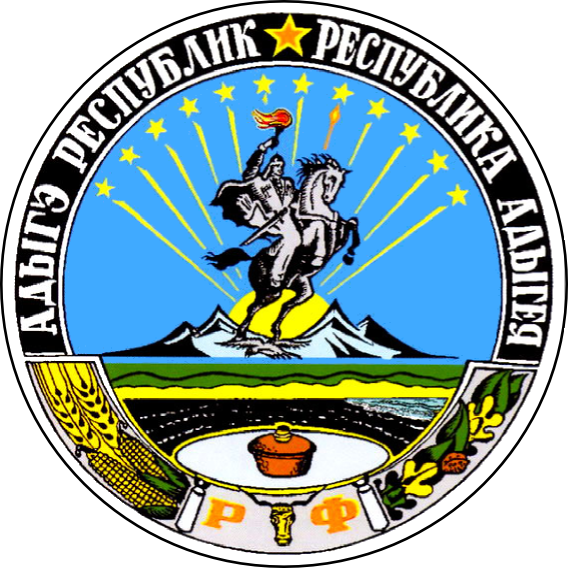 											ПРОЕКТПОСТАНОВЛЕНИЕ_____________________2019 года № ___________о порядке размещения нестационарных торговых объектов на территории муниципального образования «Кошехабльский район» В соответствии с Земельным кодексом Российской Федерации,  Федеральным законом от 28 декабря 2009 года № 381-ФЗ «Об основах государственного регулирования торговой деятельности в Российской Федерации», Законом Республики Адыгея от 09 августа 2010 г. № 382 "О реализации полномочий органов государственной власти Республики Адыгея в сфере    государственного регулирования торговой деятельности",  Приказом Министерства экономического развития и торговли Республики Адыгея от 21 декабря 2010 г. № 397-п "О порядке разработки и утверждения органами местного самоуправления схемы размещения нестационарных торговых объектов на земельных участках, в зданиях, строениях, сооружениях, находящихся в государственной собственности или муниципальной собственности" в целях создания условий для обеспечения жителей муниципального образования «Кошехабльский район» услугами торговли постановляю:  	1. Утвердить Положение о порядке размещения нестационарных торговых объектов на территории муниципального образования «Кошехабльский район» (приложение № 1).2. Утвердить Методику определения стартового размера финансового предложения за право размещения нестационарных торговых объектов на территории муниципального образования «Кошехабльский район» (приложение № 2).         3. Создать конкурсную комиссию по предоставлению права на размещение нестационарных торговых объектов на территории муниципального образования «Кошехабльский район» и утвердить ее состав (приложение № 3).          4. Опубликовать настоящее постановление в периодическом печатном                  средстве массовой информации муниципального образования «Кошехабльский район» и обеспечить его размещение на официальном сайте администрации муниципального образования «Кошехабльский район» в информационно-телекоммуникационной сети «Интернет».  	5. Контроль за исполнением постановления возложить на заместителя главы муниципального образования «Кошехабльский район» Тугланову М.Р. 6.  Постановление вступает в силу со дня его официального опубликования.Глава муниципального образования «Кошехабльский район»                                                       З.А. ХамирзовПроект вносит:Зав. Отделом экономического развития и торговлиМО «Кошехабльский район»		                                           В.Б. МамижеваСогласовано:Зам. Главы МО «Кошехабльский район»по экономике и социальным вопросам                                        М.Р. ТуглановаЗам. Главы МО «Кошехабльский район» по вопросам строительства и ЖКХ			               Е.В. ГлазуновНачальник правового управленияМО «Кошехабльский район»			                                    Н.В. ОстапенкоЗам. Главы МО «Кошехабльский район»,управляющий делами 			                                              Р.Ч. ХасановПриложение №1к постановлению администрации муниципального образования «Город Адыгейск» от «_____»__________2019 г. № _____ПОЛОЖЕНИЕо порядке размещения нестационарных торговых объектов на территории муниципального образования «Кошехабльский район»Общие положения     Настоящее Положение о Порядке размещения нестационарных торговых объектов на территории муниципального образования Кошехабльский район (далее – Порядок) определяет порядок размещения нестационарных торговых объектов, заключения договоров на размещение нестационарных торговых объектов, допуска к эксплуатации нестационарных торговых объектов, демонтажа нестационарных торговых объектов и осуществления контроля за размещением и эксплуатацией нестационарных торговых объектов на территории муниципального образования Кошехабльский район (далее – муниципальное образование).Настоящее Положение о Порядке размещении нестационарных торговых объектов (далее – НТО) на территории муниципального образования «Кошехабльский район» (далее - Положение) разработано в целях создания условий для обеспечения жителей муниципального образования «Кошехабльский район» услугами торговли, общественного питания, бытового обслуживания, услугами иной предпринимательской   деятельности и определяет порядок и условия размещения НТО на территории муниципального образования «Кошехабльский район».Положение распространяется на отношения, связанные с размещением   НТО в зданиях, строениях, сооружениях на землях или земельных участках, находящихся в муниципальной собственности, а также на землях или земельных участках, государственная собственность на которые не разграничена. НТО – торговый объект, представляющий собой временное сооружение или временную конструкцию, не связанные прочно с земельным участком, вне зависимости от наличия или отсутствия подключения (технологического присоединения) к сетям инженерно-технического обеспечения, в том числе - передвижное сооружение. Нестационарный торговый объект используется для реализации товаров, выполнения работ и   оказания услуг.1.4 Размещение НТО на территории муниципального образования                   «Кошехабльский район» в зданиях, строениях, сооружениях, находящихся в             государственной или муниципальной собственности, на землях или земельных участках, находящихся в муниципальной собственности, а также на землях или земельных участках, государственная собственность на которые не разграничена осуществляется в соответствии со схемой размещения НТО с учетом необходимости обеспечения устойчивого развития  территорий, в том числе исключения негативного влияния объектов на пешеходную и транспортную инфраструктуру, и достижения установленных субъектом Российской Федерации нормативов минимальной обеспеченности населения площадью торговых объектов  муниципального образования  «Кошехабльский район».  1.5. Требования, предусмотренные настоящим положением, не                   распространяются на отношения, связанные с размещением НТО находящихся на территориях розничных рынков, при проведении праздничных, общественно-политических, культурно-массовых и спортивно-массовых мероприятий, имеющих разовый характер, при проведении выставок, ярмарок.Нестационарные торговые объекты разрешается использовать для:- продажи продовольственных товаров;- продажи непродовольственных товаров;- продажи печатной продукции;- продажи сувенирной продукции;- продажи цветов;- предоставления услуг общественного питания;- оказания бытового обслуживания населения;- оказание иных услуг;- продажи через торговый автомат;- предоставления услуг через платежный терминал.2. Основные понятия и определения.Для целей настоящего Положения используются следующие определения и    виды НТО:- субъект торговли – юридическое лицо и (или) индивидуальный предприниматель, занимающиеся торговлей и зарегистрированные в установленном федеральным законодательством порядке;- схема размещения нестационарных торговых объектов – разработанный и утвержденный администрацией Кошехабльского муниципального района документ, определяющий места размещения нестационарных торговых объектов, площадь, отведенную под их размещение, период размещения, вид торговли и их специализацию;- нестационарный торговый объект – торговый объект, представляющий собой временное сооружение или временную конструкцию, не связанные прочно с земельным участком вне зависимости от наличия или отсутствия подключения (технологического присоединения) к сетям инженерно-технического обеспечения, в том числе передвижное сооружение;- самовольно установленный нестационарный торговый объект –нестационарный торговый объект, установленный (размещенный) на территории района вне утвержденной администрацией района схемы размещения нестационарных торговых объектов, а также в отсутствие оформленных в установленном порядке правоустанавливающих документов на землю, в том числе при прекращении действия ранее оформленных правоустанавливающих документов на землю, а также на землях, не отведенных для этих целей в установленном порядке, объектов, находящихся в муниципальной собственности, без правовых оснований на их размещение;- уполномоченный орган – отдел имущественных отношений администрации Кошехабльского муниципального района.    	  1) сезонные НТО:    	  а) бахчевой развал - специально оборудованная временная конструкция, представляющая собой обособленную площадку для продажи сезонной бахчевой продукции;      	  б)  елочный базар - специально оборудованная временная конструкция, представляющая собой обособленную площадку для новогодней розничной продажи натуральных деревьев и веток деревьев хвойных пород (ель, сосна и пр.);       	  в) передвижной (буксируемый) торговый объект - лотки по продаже мороженого, сахарной ваты, попкорна; изотермические емкости по продаже кваса;           г) сезонное (летнее) кафе - специально оборудованное временное сооружение (комплекс сооружений) при объекте предприятия общественного питания, представляющее собой площадку для организации дополнительного обслуживания и (или без) отдыха потребителей.     	  2) мелкорозничные и иные несезонные НТО:           а) павильон - временное сооружение, имеющее торговый зал и помещения для хранения товарного запаса, рассчитанное на одно или несколько рабочих мест;           б) киоск - временное оснащенное торговым оборудованием сооружение, не имеющее торгового зала и помещений для хранения товаров, рассчитанное на одно рабочее место продавца, на площади которого хранится товарный запас;           в) торгово-остановочный комплекс - место остановки транспортных средств по маршруту регулярных перевозок, оборудованное для ожидания городского наземного пассажирского транспорта (навес), объединенное единой архитектурной композицией и (или) элементом благоустройства с одним или несколькими НТО;           г) тонар, кофемобиль - передвижное автотранспортное средство, оснащенное необходимым торговым оборудованием с ежедневным прибытием на торговое место в соответствии с режимом работы;           д) лоток - нестационарный, легко демонтирующийся торговый объект, имеющий современные дизайн и торговое оборудование, имеющий закрытые зоны для личных вещей продавца, укомплектованный пластиковым сидением для продавца, пластиковым мусорным контейнером с крышкой и одноразовыми пакетами;           е) палатка - НТО, изготовленный из легких сборно-разборных конструкций, имеющий современный дизайн и торговое оборудование;           ж) аттракцион - устройство для развлечений в общественных местах, создающее для посетителей развлекательный эффект за счет психоэмоциональных или биомеханических воздействий, в том числе:           - аттракцион для детей - аттракцион, на котором дети могут играть и развлекаться, независимо от места установки (качели, качалки, карусели, горки, детские игровые комплексы различного типа);           - батут – аттракцион, в том числе батуты надувные, горки, лабиринты, пневматические фигуры надувной, в которых используются пневматические устройства для обеспечения соответствующей функции;     	  - пункт проката детских автомобилей, велосипедов, самокатов, пони -           площадка, на которой размещен пункт проката автомобилей, велосипедов, самокатов, пони;           з) автоцистерна - нестационарный передвижной торговый объект, представляющий собой изотермическую емкость, установленную на базе автотранспортного средства или прицепа (полуприцепа), предназначенную для осуществления торговли живой рыбой.НТО не подлежат техническому учету в бюро технической инвентаризации, права на них не подлежат регистрации в Едином государственном реестре прав на недвижимое имущество и сделок с ним.  НТО должен иметь серийный номер производителя, отраженный в договоре на право размещения НТО.2.Заключение договоров на размещение нестационарных торговых объектов3.1. Размещение НТО осуществляется путем проведения конкурса по предоставлению права на размещение НТО на территории муниципального образования «Кошехабльский район» (далее - Конкурс). 3.2. Органом, ответственным за проведение Конкурса, является отдел имущественных отношений администрации муниципального образования «Кошехабльский район» (далее – Уполномоченный орган).3.3. Основанием для размещения НТО является Договор на размещение нестационарного торгового объекта (далее – Договор), заключенный с Администрацией муниципального образования «Кошехабльский район»3.4. Размер оплаты по Договору определяется согласно Методике определения размера платы за размещение нестационарных торговых объектов на территории муниципального образования «Кошехабльский район» утвержденной решением Совета народных депутатов или по результатам конкурса.Срок предоставления права на размещение НТО устанавливается:            для павильонов, киосков, тонаров – до 5 лет;           для нестационарных передвижных торговых объектов – до 1 года;       для объектов, функционирующих в весенне-летний период, –                              до 7 месяцев (с 1 апреля по 31 октября);       для объектов по реализации бахчевых культур – до 5 месяцев (с 1 июня по 1 ноября);       для объектов по реализации кваса из кег в розлив и торговых автоматов по продаже кваса – до 6 месяцев (с 1 мая по 31 октября);       для торговых автоматов - техническое оборудование (устройство), предназначенное для продажи товаров без участия продавца – до 5 лет. В случае, если победитель конкурса, единственный участник, с которым заключен договор на право размещение НТО в течение срока действия договора не допускает просрочки текущих платежей и иных требований договора, такой договор может быть продлен по инициативе заявителя на тех же условиях и на тот же срок, но не более двух раз. В случае нарушения требований договора на право размещения НТО такой договор может быть расторгнут по инициативе администрации муниципального образования «Кошехабльский район» (далее – Администрация). При наличии каких-либо объектов на месте размещения НТО Администрация вправе провести оценку их стоимости и выкупить их у собственника имущества с целью их дальнейшего предоставления в аренду либо для размещения НТО на том же самом участке.Порядок работы конкурсной комиссии           4.1. Предметом Конкурса является предоставление права на размещение НТО на территории муниципального образования «Кошехабльский район» в соответствии со Схемой размещения НТО.     	  4.2. Конкурс проводит Уполномоченный орган администрации муниципального образования «Кошехабльский район» и конкурсная комиссия по предоставлению права на размещение НТО на территории муниципального образования «Кошехабльский район» (далее - Конкурсная комиссия), состав которой утверждается постановлением главы муниципального образования «Кошехабльский район».         4.3. Конкурсная комиссия состоит не менее, чем из 5 членов, в состав которой входят: председатель, заместители председателя, секретарь и члены комиссии.         4.4. Состав Конкурсной комиссии формируется таким образом, чтобы исключить возможность возникновения конфликта интересов, которые повлияют на принимаемые Конкурсной комиссией решения.  Член Конкурсной комиссии в случае отсутствия возможности принять участие в заседании Конкурсной комиссии лично вправе направить своего представителя - работника соответствующего структурного подразделения органа, организации, учреждения для участия в голосовании и принятия          решения.4.5. Членами Конкурсной комиссии (их представителями) не могут быть лица, лично заинтересованные в результатах Конкурса (в том числе физические лица, подавшие заявки на участие в Конкурсе, либо состоящие в штате организаций, подавших указанные заявки), либо лица, на которых способны оказывать влияние участники Конкурса и лица, подавшие заявки на участие в Конкурсе (в том числе физические лица, являющиеся участниками (акционерами) этих организаций, членами их органов управления, кредиторами участников Конкурса).4.6. В случае выявления в составе Конкурсной комиссии лиц, указанных в пункте 5  настоящего Положения, данные лица не участвуют в работе          Конкурсной комиссии при рассмотрении и принятии решения по заявлениям, в рассмотрении которых они могут быть лично заинтересованы. 4.7. Формой работы Конкурсной комиссии являются заседания. Заседания Конкурсной комиссии проводятся по мере необходимости. Заседание считается правомочным, если на нем присутствует не менее половины от общего числа ее членов. 4.8. Заседания Конкурсной комиссии открывает и ведет председатель. В случае отсутствия председателя его функции выполняет заместитель председателя Конкурсной комиссии. 4.9. Конкурсная комиссия:вскрывает конверты с документами на участие в Конкурсе;принимает решение о допуске участников к участию в Конкурсе и признании участником Конкурса, или об отказе в допуске к участию в Конкурсе;рассматривает заявления и документы на участие в Конкурсе;определяет победителей Конкурса, принимает решения по единственным заявкам на участие в Конкурсе;принимает решения по иным вопросам, касающимся размещения НТО.  4.10. Решение Конкурсной комиссии принимается большинством голосов от числа присутствующих членов комиссии. В случае равенства голосов решающим является голос председательствующего на заседании Конкурсной комиссии.  4.11. Результаты голосования и решение Конкурсной комиссии заносятся в протокол заседания Конкурсной комиссии, который подписывается ее членами (их представителями), присутствовавшими на заседании. Протокол заседания Конкурсной комиссии ведется секретарем Конкурсной комиссии.5. Проведение конкурса на право заключения договора на размещение Объекта на территории района 5.1. Организатор Конкурса в соответствии с требованиями настоящего раздела Положения опубликовывает и размещает Извещение с указанием организатора Конкурса, предмета Конкурса, места приёма заявок с предоставлением конкурсной документации на участие в Конкурсе.5.2. Извещение о проведении Конкурса (далее – Извещение) размещается не менее чем за месяц до даты проведения Конкурса на официальном сайте администрации Кошехабльского района и в газете «Кошехабльские вести»;5.2. Лицо, признанное победителем Конкурса, размещает Объект в соответствии с требованиями настоящего Положения.5.3. В Конкурсе могут участвовать индивидуальные предприниматели и (или) юридические лица, подавшие заявку на участие в Конкурсе по форме в соответствии с приложением № 1 к настоящему Положению (далее – Заявка).5.4. Для участия в Конкурсе индивидуальные предприниматели и (или) юридические лица (далее – Заявитель) или их уполномоченные представители представляют Организатору Конкурса Заявку, с приложением следующих документов:1) индивидуальные предприниматели прилагают копию документа, удостоверяющего личность и место регистрации;2) характеристика нестационарного торгового объекта (тип, размер объекта);3) схема границ предполагаемых к использованию земель или части земельного участка на кадастровом плане территории с указанием координат характерных точек границ территории.4) выписки из Единого государственного реестра юридических лиц или нотариально заверенную копию такой выписки (для юридического лица) или выписки из Единого государственного реестра индивидуальных предпринимателей или нотариально заверенную копию такой выписки (для индивидуального предпринимателя), выданной не более чем за 30 дней до дня объявления о проведении Конкурса;  5) документов, подтверждающих полномочия лица на осуществление действий от имени участника Конкурса (для юридического лица - копии решения или выписки из решения юридического лица о назначении руководителя, или копии доверенности уполномоченного представителя в случае представления интересов лицом, не имеющим права на основании учредительных документов действовать от имени юридического лица без доверенности, копии документа, удостоверяющего личность; для индивидуального предпринимателя - копии документа, удостоверяющего личность индивидуального предпринимателя, или копии доверенности уполномоченного индивидуальным предпринимателем представителя и копии документа, удостоверяющего личность представителя);  6) документов, содержащих сведения, подтверждающие соответствие заявителя конкурсным условиям:Заявитель вправе по собственной инициативе представить следующие документы:1) копии свидетельства о государственной регистрации;2) выписку из Единого государственного реестра юридических лиц, индивидуальных предпринимателей, выданную не ранее чем за                             30 календарных дней до даты подачи Заявки;3) справку из налогового органа по месту постановки на учёт, подтверждающую отсутствие задолженности по налогам и сборам, выданную не ранее чем за 30 календарных дней до даты подачи Заявки.В случае если Заявитель не представил по собственной инициативе документы, указанные в настоящем подпункте, Организатор конкурса запрашивает и получает их самостоятельно, в том числе посредством межведомственного запроса.Все документы заявки на участие в Конкурсе должны быть прошиты, скреплены печатью, заверены подписью руководителя юридического лица или прошиты и заверены подписью индивидуального предпринимателя, и иметь сквозную нумерацию страниц.   Факсимильные подписи не допускаются. Подчистки и исправления не допускаются, за исключением исправлений, скрепленных печатью и заверенных подписью руководителя юридического лица или индивидуального предпринимателя. Все документы, представляемые участниками Конкурса в составе заявки на участие в Конкурсе, должны быть заполнены по всем пунктам.  К заявке прикладывается опись документов, представляемых для участия в Конкурсе.  Документы представляются в запечатанном конверте, на котором указываются:-	наименование Конкурса;  - наименование юридического лица, фамилия, имя и отчество индивидуального предпринимателя;  - ассортимент товаров/работ/услуг;  - адрес предполагаемого размещения НТО, по которому подается заявление, в соответствии с выпиской из Схемы размещения, актуальной применительно к конкретному Конкурсу.  На конверте не допускается наличие признаков повреждений. В случае их выявления, заявление и конверт с документами подлежат возврату.  Представленные на участие в Конкурсе документы заявителю не            возвращаются.5.5. Организатор Конкурса:1) принимает Заявки и иные документы, необходимые для участия в Конкурсе, в сроки и месте, указанных в Извещении;2) рассматривает документы, представленные Заявителем. По результатам рассмотрения документов, представленных Заявителем, в течение 3 рабочих дней с момента регистрации Заявки принимает решение о признании Заявителя участником Конкурса или об отказе в признании участником Конкурса. Основания для отказа в признании участником Конкурса определены пунктом 5.6, 5.7 настоящего раздела Положения;3) направляет письменное решение об отказе в признании участником Конкурса с указанием причины отказа по указанному Заявителем адресу на следующий день после принятия такого решения;4) передает на рассмотрение Комиссии по проведению конкурсов на право размещения нестационарных торговых объектов на территории Хабаровского муниципального района (далее – Комиссия) документы Заявителей, признанных участниками Конкурса.5.6. Организатор Конкурса отказывает Заявителю в признании его участником Конкурса по следующим основаниям:1) Заявка подана по истечении срока приёма заявок, указанного в Извещении;2) если Заявитель не является индивидуальным предпринимателем или юридическим лицом, либо поданная Заявка не соответствует установленной приложением № 1 к настоящему Положению форме;3) Заявителем представлены документы в неполном объёме, либо документы не соответствуют требованиям настоящего Положения;4) если Заявка подана лицом, не имеющим права действовать от имени Заявителя.5.7.  В случае если не истёк срок подачи заявок, указанный в Извещении, лицо, которому Организатор Конкурса отказал в признании его участником Конкурса, вправе устранить допущенные нарушения и повторно направить Заявку и документы до окончания срока приёма заявок.Организатор Конкурса повторно рассматривает документы, представленные Заявителем после устранения допущенных нарушений, и в течение одного рабочего дня с момента регистрации заявки принимает решение о признании Заявителя участником Конкурса или об отказе в признании участником Конкурса.Документы Заявителей, признанных участниками Конкурса, передаются на рассмотрение Комиссии.5.8. Порядок проведения Конкурсов.5.8.1. Комиссия определяет победителей Конкурса из числа лиц, признанных участниками Конкурса. Формой работы Комиссии является заседание. Заседание Комиссии считается правомочным, если на нем присутствует не менее 2/3 членов Комиссии. Оценка участников Конкурса производится по балльной системе. Каждый критерий оценивается членами Комиссии путем присуждения баллов.  Конкурсная комиссия определяет победителей в день проведения Конкурса путем сопоставления и оценки заявок на участие в Конкурсе.  Победителем Конкурса признается участник, который по решению Конкурсной комиссии набрал максимальное количество баллов.  Критериями оценки и сопоставления заявок на участие в Конкурсе при определении победителей Конкурса являются:-	отсутствие задолженности по налогам и сборам – 1 балл;-	предложение участника Конкурса по внешнему виду НТО и благоустройству прилегающей территории в едином архитектурно-дизайнерском стиле, согласованное с Управлением градостроительства и архитектуры администрации – 1 балл;-	декларирование (в произвольной форме) факта использования поверенных технических средств измерения (весов, мерных емкостей, мерной линейки) на планируемый период размещения НТО – 1 балл;-	опыт работы заявителя в сфере нестационарной мелкорозничной торговли – 1 балл;-	наличие заключенных трудовых договоров с работниками – 0,3 балла за каждый договор;-	размер финансового предложения за право на размещение НТО – 6 баллов. 5.9. Принимает решения по единственным заявкам на участие в Конкурсе. В случае если по результатам рассмотрения заявок на участие в Конкурсе конкурсная комиссия приняла решение об отказе в допуске к участию в Конкурсе по всем заявкам, или только по одной заявке принято решение о допуске ее к участию в Конкурсе, или поступила только одна заявка на участие в Конкурсе и она соответствует требованиям, Конкурс признается несостоявшимся и Конкурсная комиссия принимает решение о предоставлении права на размещение НТО заявителю, чья заявка на участие в Конкурсе является единственной и соответствующей требованиям (далее - единственный заявитель).В случае, если заявления двух или более участников набирают одинаковое количество баллов, предпочтение отдается участнику, ранее осуществлявшему деятельность по заявленному адресу, при условии отсутствия зафиксированных в установленном порядке систематических (более 2 раз) нарушений требований нормативных правовых актов, регулирующих деятельность нестационарной розничной сети. В случае если заявления двух или более участников, ранее не осуществлявших деятельность по заявленному месту, набирают одинаковое количество баллов, предпочтение отдается участнику, ранее других представившему заявку на участие в Конкурсе.  5.10. Результаты Конкурса или рассмотрения единственной заявки на               участие в Конкурсе оформляются протоколом оценки и сопоставления заявок на участие в Конкурсе. Протокол оценки и сопоставления заявок на участие в Конкурсе размещается на официальном сайте Администрации в течение 2-х календарных дней со дня подписания протокола оценки и сопоставления заявок на участие в Конкурсе.  5.11. Участнику Конкурса, в срок не более 5 календарных дней со дня размещения протокола оценки и сопоставления заявок на участие в Конкурсе, выдается выписка из протокола и два экземпляра договора на право размещения НТО.  5.12. В случае невыполнения победителем Конкурса, единственным участником требований раздела 7 настоящего Положения, неявки победителя Конкурса, единственного участника в установленный срок для заключения договора о предоставлении права на размещение НТО по форме, утвержденной согласно приложению № 3 к настоящему постановлению (далее - договор), несвоевременного подписания договора по вине победителя Конкурса, единственного участника, а также отказа от заключения договора, Конкурсная комиссия вправе аннулировать решение Конкурса и выставить адрес, предусмотренный для размещения НТО, на новый Конкурс.  5.13. Протокол оценки и сопоставления заявок на участие в Конкурсе является документом, удостоверяющим право победителя Конкурса, единственного участника, на заключение договора, при условии выполнения всех требований, указанных в разделе 4 настоящего Положения.  5.14. Решение Конкурсной комиссии об определении победителя Конкурса может быть оспорено заинтересованными лицами в судебном порядке.6.  Размещение НТО без проведения аукциона6.1. Размещение НТО без проведения аукциона допускается на основании решения Комиссии в случаях:- заключения Договора с хозяйствующим субъектом, занимавшим место для размещения НТО на момент вступления в силу настоящего положения, при отсутствии других заявок на размещение НТО;- заключения Договора на новый срок с хозяйствующим субъектом, занимающим место для размещения НТО, добросовестно исполняющим все условия действующего Договора;- предоставления хозяйствующему субъекту места для размещения НТО взамен изымаемому, в случае досрочного расторжения Договора в связи с внесением изменений в Схему;- заключения Договора с субъектами малого и среднего предпринимательства.6.2. Размещение НТО без проведения аукциона допускается при соблюдении следующих условий:- место размещения НТО включено в Схему;- заявитель соответствует требованиям, установленным настоящим положением.7. Заключение договора о предоставлении права на размещение НТО	7.1. По результатам Конкурса Уполномоченный орган заключает Договор о предоставлении права на размещение НТО (далее - Договор). При заключении Договора его цена должна соответствовать цене, указанной в бланке финансового предложения, представленного в составе заявки.  7.2. Договор заключается не позднее, чем через 10 календарных дней с даты размещения на официальном сайте Администрации протокола оценки и сопоставления заявок на участие в Конкурсе.   В течение пяти дней с даты получения от Уполномоченного органа проекта Договора победитель Конкурса, единственный участник, обязан подписать Договор и представить экземпляр Администрации в Уполномоченный орган. В случае если победителем Конкурса, единственным участником, не исполнены требования настоящего пункта, такой победитель Конкурса, единственный участник признается уклонившимся от заключения договора.  7.3. При уклонении победителя Конкурса, единственного участника, от заключения Договора Администрация вправе обратиться в суд с иском о возмещении убытков, причиненных уклонением от заключения Договора.  7.4. В срок, предусмотренный для заключения Договора, Администрация обязана отказаться от заключения Договора или расторгнуть Договор в случае установления факта:  7.4.1. Проведения ликвидации юридического лица или принятия               арбитражным судом решения о введении процедур банкротства;  7.4.2. Приостановления деятельности такого лица в порядке, предусмотренном Кодексом Российской Федерации об административных правонарушениях;  7.4.3. Прекращения деятельности в качестве индивидуального предпринимателя, юридического лица;  7.4.4. Представления заведомо ложных сведений, содержащихся в заявке.7.5. Индивидуальным предпринимателям и юридическим лицам (их правопреемникам), имеющим задолженность по обязательствам в связи с предоставлением права на занятие земельного участка в целях размещения мелкорозничных торговых объектов, а также представившим недостоверные данные в документах, отказывается в заключении Договора.8. Отдельные требования к победителям Конкурса и единственным участникам  8.1. Победитель Конкурса, единственный участник, обязан до начала функционирования НТО: заключить договор на вывоз твердых коммунальных отходов со специализированной организацией;заключить договор на подключение к источникам энергообеспечения (при необходимости);  После начала функционирования НТО победитель Конкурса, единственный участник, обязан:соблюдать требования по эксплуатации НТО, установленные в санитарных, ветеринарных, противопожарных правилах и других нормативных документах, действующих в сфере потребительского рынка;обеспечить постоянный уход за внешним видом НТО содержать его в чистоте и порядке, своевременно проводить необходимый ремонт объекта.поддерживать чистоту на подведомственной территории. Для этих целей проводятся патрульные уборки указанной территории в течение рабочего дня.незамедлительно перенести на компенсационное место в случае необходимости проведения ремонтных, аварийно-восстановительных работ, работ по предупреждению или ликвидации последствий чрезвычайных ситуаций.  8.2. Победитель Конкурса, единственный участник на предоставление права на размещение НТО, указанного в подпункте в) подпункта 2 пункта 2 раздела I настоящего Положения, обеспечивает установку (оборудование) и содержание остановочного павильона (места для ожидания пассажирского транспорта) на остановочном пункте за счет собственных средств.  Эскиз (дизайн-проект) остановочного павильона согласовывается в установленном порядке с Управлением градостроительства и архитектуры Администрации.    8.3. Во время функционирования НТО при выявлении у победителя Конкурса неисполненной обязанности по уплате налогов, сборов, страховых взносов, пеней и налоговых санкций он обязан представить в Уполномоченный орган платежные поручения, подтверждающие погашение задолженности в течение 10 календарных дней со дня выявления указанного факта.9.Требования к размещению и эксплуатации НТО   9.1. Размещение НТО осуществляется в местах, определенных Схемой размещения.   9.2. При осуществлении торговой деятельности на НТО должна соблюдаться специализация НТО.   9.3. Внешний вид НТО должен соответствовать эскизу (дизайн -проекту), согласованному с Управлением градостроительства и архитектуры Администрации.    По завершении работ по размещению или реконструкции НТО члены Конкурсной комиссии осуществляют приемку указанного объекта путем составления акта обследования торгового объекта на предмет выполнения участником условий Договора.    9.4. При размещении НТО запрещается переоборудовать их конструкции, менять конфигурацию, увеличивать площадь и размеры НТО, ограждения и другие конструкции, а также запрещается организовывать фундамент НТО и нарушать благоустройство территории.    При размещении передвижных (буксируемых) сооружений запрещается их переоборудование (модификация), если в результате проведения соответствующих работ передвижные сооружения не могут быть самостоятельно транспортированы (за счет движущей силы, вырабатываемой двигателем) или не могут быть транспортированы в составе с механическим транспортным средством, в том числе запрещается демонтаж с передвижных сооружений колес и прочих частей, элементов, деталей, узлов, агрегатов и устройств, обеспечивающих движение передвижных сооружений.  9.5. Эксплуатация НТО и их техническая оснащенность должны отвечать санитарным, противопожарным, экологическим правилам, правилам продажи отдельных видов товаров, соответствовать требованиям безопасности для жизни и здоровья людей, условиям приема, хранения и реализации товара, а также обеспечивать условия труда и правила личной гигиены работников.  9.6. Транспортное обслуживание НТО и загрузка их товарами не должны затруднять и снижать безопасность движения транспорта и пешеходов.  9.7. Измерительные приборы, используемые в НТО, должны соответствовать области применения и классу точности, иметь необходимые оттиски поверительных клейм для обеспечения единства и точности измерения.  9.8. Не допускается осуществлять складирование товара, упаковок, мусора на элементах благоустройства и прилегающей к НТО территории.  9.9. Владельцы НТО обязаны обеспечить постоянный уход за внешним видом и содержанием своих объектов: содержать в чистоте и порядке, производить уборку и благоустройство прилегающей территории.10. Порядок размещения и эксплуатации сезонные (летние) кафе при стационарных предприятиях общественного питания 10.1. Сезонные (летние) кафе при стационарных предприятиях общественного питания размещаются на земельных участках, прилегающих к стационарным объектам общественного питания и включенных в Схему размещения.  10.2. Хозяйствующий субъект, осуществляющий деятельность в стационарном предприятии общественного питания, подает заявление в Администрацию муниципального образования «Кошехабльский район» с приложением следующих документов:документов, подтверждающих полномочия лица на осуществление действий от имени хозяйствующего субъекта (для юридического лица - копии решения или выписки из решения юридического лица о назначении руководителя, или копии доверенности уполномоченного представителя в случае представления интересов лицом, не имеющим права на основании учредительных документов действовать от имени юридического лица без доверенности, копии документа, удостоверяющего личность; для индивидуального предпринимателя - копии документа, удостоверяющего личность индивидуального предпринимателя, или копии доверенности уполномоченного индивидуальным предпринимателем представителя и копии документа, удостоверяющего личность представителя);копия технической документации (технический или кадастровый паспорт) на стационарный объект общественного питания;правоустанавливающие документы на соответствующий стационарный объект недвижимости, в том числе:свидетельство о государственной регистрации права собственности или зарегистрированный в установленном порядке договор аренды на объект недвижимости, около которого предполагается размещение сезонного кафе;для юридических лиц - выписка из Единого государственного реестра юридических лиц, устав, свидетельство о регистрации;для индивидуальных предпринимателей - свидетельство о регистрации, копия всех страниц паспорта.  10.3. В течение 20 календарных дней администрация муниципального образования «Кошехабльский район» принимает решение о предоставлении права размещения сезонного (летнего) кафе или об отказе в предоставлении права размещения с указанием причин отказа.  10.4. Заявитель, которому предоставлено право размещения сезонного (летнего) кафе, в течение 30 календарных дней с момента вручения уведомления согласовывает эскизный проект сезонного (летнего) кафе на предстоящий период, с управлением градостроительства и архитектуры.  10.5. При предъявлении эскизного проекта сезонного (летнего) кафе на предстоящий период, согласованного с управлением градостроительства и архитектуры, с заявителем заключается договор на право размещения сезонного (летнего) кафе.  10.6. Предоставление права на размещение сезонного (летнего) кафе производится на период времени с 1 апреля по 31 октября календарного года без проведения торгов, в случае, если предоставляемое торговое место непосредственно примыкает к зданию, строению или сооружению, в помещениях которого располагается указанное предприятие общественного питания.  10.7. Требования к размещению сезонных кафе при стационарных предприятиях общественного питания:  10.7.1. Размещение сезонных (летних) кафе производится на любой период времени с 1 апреля по 31 октября в соответствии с размером площади места размещения, установленным схемой размещения сезонных (летних) кафе при стационарных предприятиях общественного питания на основании заключенного договора на предоставление торгового места без проведения торгов.  10.7.2. Хозяйствующий субъект, осуществляющий деятельность в стационарном предприятии общественного питания, выполняет:монтаж сезонного (летнего) кафе - не ранее 25 марта;демонтаж сезонного (летнего) кафе - не позднее 5 ноября.  10.7.3. Сезонные (летние) кафе должны непосредственно примыкать к стационарному предприятию общественного питания. Сезонные (летние) кафе могут быть разделены пешеходным тротуаром (проходом) на две части, при этом одна часть должна непосредственно примыкать к стационарному предприятию общественного питания.   10.7.4. При обустройстве сезонных (летних) кафе могут использоваться как элементы оборудования, так и сборно-разборные (легковозводимые) конструкции.  10.7.5. Элементами оборудования сезонных (летних) кафе являются: зонты, мебель, маркизы, декоративные ограждения, осветительные и обогревательные приборы, элементы вертикального озеленения, цветочницы, холодильное оборудование.  10.7.6. Элементами сборно-разборных (легковозводимых) конструкций являются: навесы, стойки-опоры, настилы, ограждающие конструкции в виде декоративных панелей, монтируемых между стойками-опорами.  10.8. Обустройство сезонных (летних) кафе сборно-разборными (легковозводимыми) конструкциями не допускается в следующих случаях:конструкции не учитывают существующие архитектурные элементы декора здания, строения, сооружения: визуально частично или полностью перекрывают архитектурные элементы здания, строения, сооружения, проходят по оконным и/или дверным проемам здания, строения, сооружения, элементы и способ крепления разрушают архитектурные элементы здания, строения, сооружения;отсутствуют элементы для беспрепятственного доступа отдельных групп населения (пандусы, поручни, специальные тактильные и сигнальные маркировки);нарушается существующая система водоотведения (водослива) здания.опорные конструкции маркиз на фасаде здания, строения не должны размещаться за пределами помещения, занимаемого стационарным предприятием общественного питания.высота зонтов не должна превышать высоту первого этажа здания, строения, занимаемого стационарным предприятием общественного питания.  10.9. Декоративное ограждение не должно превышать в высоту 100 см и не должно быть стационарным на период использования (должно легко демонтироваться).  10.10. Декоративные панели не должны превышать в высоту 100 см от нулевой отметки пола (настила).  10.11. Требования к эксплуатации сезонных (летних) кафе при стационарных предприятиях общественного питания:площадь (территорию) сезонных (летних) кафе при стационарных предприятиях общественного питания возможно использовать только как зал для размещения посетителей;не допускаются использование звуковоспроизводящих устройств и устройств звукоусиления, игра на музыкальных инструментах, пение, а также иные действия, нарушающие покой граждан и тишину, в ночное время с 23 часов до 8 часов;не допускается использование оборудования, эксплуатация которого связана с выделением острых запахов, в случае размещения сезонных кафе при стационарных объектах общественного питания, расположенных во встроенных и встроенно-пристроенных помещениях жилых зданий;не допускаются использование холодильного оборудования;не допускается использование осветительных приборов вблизи окон жилых помещений в случае прямого попадания на окна световых лучей.11. Контроль за размещением и эксплуатациейнестационарных торговых объектов11.1.  Контроль за соблюдением настоящего Порядка при размещении                      и эксплуатации НТО осуществляет Уполномоченный орган.  11.2. Отдел экономического развития и торговли осуществляет учет нестационарных торговых объектов и контроль за их размещением на территории муниципального образования «Кошехабльский район».  11.3. Управление градостроительства и архитектуры муниципального образования «Кошехабльский район»:  - выявляет факты неправомерной установки и эксплуатации нестационарных торговых объектов; - принимает меры по недопущению самовольного переоборудования (реконструкции) НТО, в том числе влекущего придание ему статуса объекта капитального строительства;   - принимает меры по демонтажу самовольно установленных НТО.   11.4.  Мобилизацию в бюджет платежей за право размещения НТО, работу с недоимкой обеспечивает отдел имущественных отношении администрации муниципального образования «Кошехабльский район».                          Приложение № 2           к постановлению  главы МО  «Кошехабльский район»от «_____»__________2019г. № _____МЕТОДИКАОПРЕДЕЛЕНИЯ СТАРТОВОГО РАЗМЕРАФИНАНСОВОГО ПРЕДЛОЖЕНИЯ ЗА ПРАВО НА РАЗМЕЩЕНИЕНЕСТАЦИОНАРНЫХ ТОРГОВЫХ ОБЪЕКТОВ НА ТЕРРИТОРИИМУНИЦИПАЛЬНОГО ОБРАЗОВАНИЯ «КОШЕХАБЛЬСКИЙ РАЙОН»1. Для нестационарных торговых объектов площадью до 10 кв. м:
Стартовый размер финансового предложения за право размещения нестационарного торгового объекта на территории муниципального образования "Кошехабльский район" определяется по следующей формуле:
С = Сср x Sмр / 12 x Т,
С - стартовый размер финансового предложения за право размещения нестационарного торгового объекта;
Сср - средний удельный показатель кадастровой стоимости земель, согласно таблице № 1;
Sмр - площадь размещения нестационарного торгового объекта в кв. м;
Т - срок размещения нестационарного торгового объекта в месяцах.
Таблица № 12. Для нестационарных торговых объектов площадью свыше 10 кв. м:
Стартовый размер финансового предложения за право размещения нестационарного торгового объекта на территории муниципального образования «Кошехабльский район» определяется по следующей формуле:
Sp = C x T x Cn x S x 12,
Sp - стартовый размер финансового предложения за право размещения нестационарного торгового объекта в год;
C - базовый размер финансового предложения за 1 кв. м размещения нестационарного торгового объекта, равный 400 рублям в месяц;
T - коэффициент, учитывающий тип нестационарного торгового объекта, согласно таблице № 2.Таблица № 2
Cn - коэффициент, учитывающий специализацию нестационарного торгового объекта, согласно таблице № 3.Таблица №3
S - площадь размещения нестационарного торгового объекта в кв. м.Приложение № 3           к постановлению администрации МО  «Кошехабльский район» от «_____» _________2019г. № _____СОСТАВКОНКУРСНОЙ КОМИССИИ ПО ПРЕДОСТАВЛЕНИЮ ПРАВАНА РАЗМЕЩЕНИЕ НЕСТАЦИОНАРНЫХ ТОРГОВЫХ ОБЪЕКТОВ НА ТЕРРИТОРИИ МУНИЦИПАЛЬНОГО ОБРАЗОВАНИЯ «КОШЕХАБЛЬСКИЙ РАЙОН».РЕСПУБЛИКА АДЫГЕЯАДМИНИСТРАЦИЯ Муниципального образования «КОШЕХАБЛЬСКИЙ РАЙОН»АДЫГЭ РЕСПУБЛИКМУНИЦИПАЛЬНЭ ОБРАЗОВАНИЕУ «КОЩХЬАБЛЭ РАЙОНЫМ» ИАДМИНИСТРАЦИЕ№ п/пНаименование населенного пунктаСредние значения удельных показателей кадастровой стоимости земель, руб./кв. мЗемельные участки, предназначенные для размещения объектов торговли, общественного питания и бытового обслуживания1а. Кошехабль2а. Ходзь3с. Вольное4с. Натырбово5п. Майский6а. Блечепсин7х. Игнатьевский8а. Егерухай9п. ДружбаN п/пСпециализация нестационарного торгового объектаЗначение коэффициента T1.Киоск, павильон, аттракцион (площадью от 11 до 20 кв. м включительно)0,652.Киоск, павильон, аттракцион (площадью от 21 до 30 кв. м включительно)0,63.Киоск, павильон, аттракцион (площадью от 31 до 40 кв. м включительно)0,554.Киоск, павильон, аттракцион (площадью от 41 до 50 кв. м включительно)0,505.Киоск, павильон, аттракцион (площадью свыше 50 кв. м)0,46.Сезонное (летнее) кафе0,6N п/пСпециализация нестационарного торгового объектаЗначение коэффициента Cn1.Бытовые услуги0,32.Услуги общественного питания0,53.Продовольственные товары0,354.Непродовольственные товары0,4Тугланова  Марет РуслановнаМамижева Венера БислановнаЗаместитель главы                    муниципального образования «Кошехабльский район», председатель конкурсной        комиссии;Заведующая отделом экономического развития и торговли муниципального образования  «Кошехабльский район»,  заместитель председателя конкурсной комиссииМизов Беслан КасимовичВедущий специалист отдела экономического развития и торговли муниципального образования  «Кошехабльский район», секретарь комиссии;Члены комиссии:Члены комиссии:Члены комиссии:Мамухов    Каплан РамазановичНачальник отдела имущественных отношении муниципального образования  «Кошехабльский район»Болоков   Нурий АскарбиевичНачальник управления градостроительства и    архитектуры муниципального образования    «Кошехабльский район»Унароков Нальбий МуратовичГл. специалист правового управления муниципального образования «Кошехабльский район»